Литературные фанты.21 июля библиотекарем Н.Л. Волчёк в рамках проекта летнего чтения «Листая страницы кгижного лета» в группе  вайбер «Библиотека ДЦ «Исток» была проведена познавательная программа «Литературные фанты». Фанты — увлекательная игра, которую очень любят дети разного возраста. Подобное развлечение используется на праздниках в разных странах. Оно никогда не перестанет пользоваться популярностью, ведь несёт весёлый смех массу удовольствия.  Фанты помогают детям развивать свои таланты и отвлекают их каких-либо грустных мыслей. Фанты — это замечательное занятие для тех, кто просто не может жить без веселья и искреннего смеха!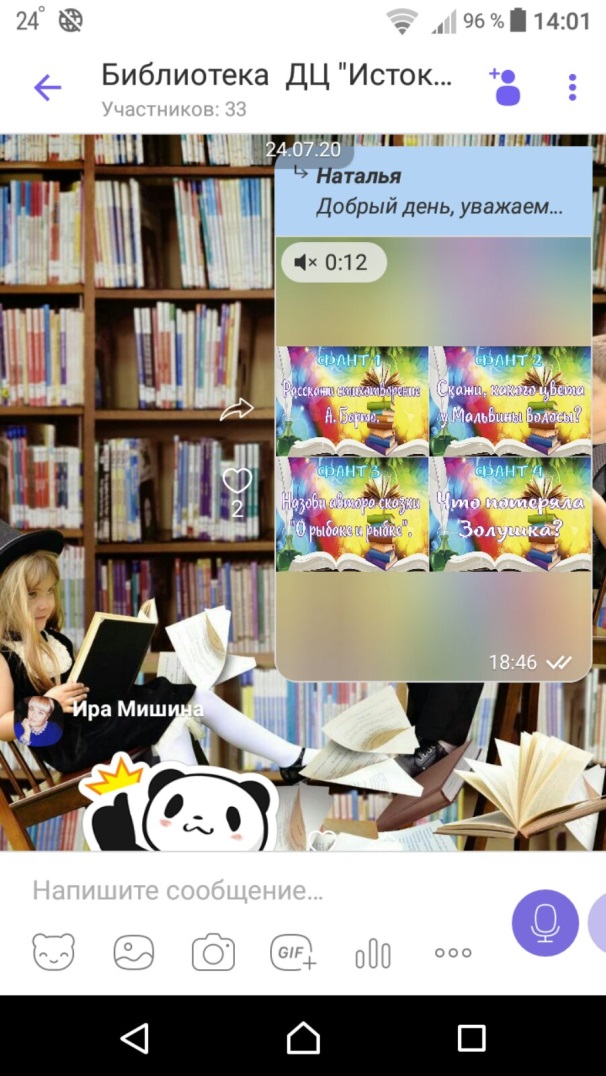 